Государственное бюджетное общеобразовательное учреждение Самарской области основная общеобразовательная  школа № 6 города Новокуйбышевска городского округа Новокуйбышевск Самарской области. Структурное подразделение «Детский сад «Бабочка» г. Новокуйбышевск Парциальная программа по нравственно-патриотическому воспитанию для детей старшего дошкольного возраста«С чего начинается Родина… »Разработали:Возко Н.Н. - старший воспитательЖарова Ж.Ю - воспитатель2015 г.Пояснительная записка           Независимо от происходящих в обществе перемен, воспитание у подрастающего поколения любви к своей стране, гордости за нее необходимо в любое время. И если мы хотим, чтобы наши дети полюбили свою страну, свой город, нам нужно показать их с привлекательной стороны. Тем более что нам есть чем гордиться.Понимая важность этого вопроса, мы проводим работу по нравственно-патриотическому воспитанию дошкольников,  вводим начала социально-нравственного воспитания.         Чувство патриотизма многогранно по содержанию. Это и любовь к своей семье, родным местам, и гордость за свой народ, и ощущение своей неразрывности с окружающим миром, и желание сохранять и приумножить богатство своей страны. Поэтому желанием наших  педагогов стало: воспитание у ребенка любви и привязанности к своей семье, дому, детскому саду, улице, городу; формирование бережного отношения к природе и всему живому; воспитание уважения к труду; развитие интереса к русским традициям и промыслам; формирование толерантности, чувства уважения к другим народам, их традициям, воспитание трепетного отношения к событиям Великой Отечественной войны: благодарность ветераном, гордость за Великую Победу.        В связи с изложенной проблемой   наше дошкольное учреждение создало методическую разработку «С чего начинается Родина…»  по нравственно-патриотическому воспитанию дошкольников. Цель:Нравственно-патриотическое воспитание посредством приобщения дошкольников к духовной культуре, фольклору народов Поволжья, формирования исторической памяти и преемственности поколений на основе углубления знаний о Великой Отечественной войне с использованием новых информационных технологий.  Задачи: - воспитание у ребенка любви и привязанности к своей семье, городу, стране;- формирование бережного отношения  к природе и всему живому;- развития интереса к народным традициям и промыслам;- формирование толерантности, чувства уважения к другим народам, их традициям;-расширять и систематизировать знания детей о ВОВ;-развивать умение составлять рассказ о своей семье, обогащать словарный запас;-формировать нравственно-патриотические качества: храбрость, мужество, стремление защищать свою Родину;-воспитывать в детях бережное отношение к семейным фотографиям и наградам, уважительное отношение к старшему поколению;-организовать сотрудничество с родителями, оказывать поддержку и  содействие семьям  в воспитании  у детей патриотических чувств;            -формировать мнение о недопустимости повторения войны.         Народное искусство соединяет в себе слово, музыку и движение. В соединение этих трёх компонентов образуется гармоничный синтез, достигающий большой силы эмоционального воздействия. Что позволяет комплексно подойти к проблеме социально - нравственного воспитания дошкольников решать коммуникативные и речевые проблемы. А также, фольклор – одно из действенных методов воспитания, таящее в себе огромные дидактические возможности.   Познавая, творчески осваивая опыт прошлых поколений, дети не только изучают его, но и реализуют полученные знания в повседневной жизни. Фольклорные произведения учат детей понимать добро и зло, противостоять плохому, активно защищать слабых, показывают преемственность поколений защитников Родины: от древних богатырей до героев ВОВ. Проявлять заботу и великодушие к природе.      Создание музейной экспозиции, посвященной Дню Победы, как нельзя лучше позволяет познакомить воспитанников с событиями ВОВ, помогает сформировать представления о героях, героях-земляках фронта и тыла, о победе нашей страны в войне.С самого первого дня создания  музейной экспозиции  она является центром гражданско-патриотического воспитания дошкольников. На базе экспозиции проходят экскурсии, военно-патриотические мероприятия, встречи с ветеранами ВОВ.Результатом реализации, которых становится проявление устойчивого интереса к истории, культуре, этнографии своего народа.Эти мероприятия посвящены:- Различным датам военной истории;- Дню защитника Отечества;- Дню Конституции и т.д.Также используя материалы разработки «С чего начинается Родина…»  можно проводить непосредственно образовательную деятельность  по образовательным областям:-«Развитие речи»;- «Социально-коммуникативное развитие»;- «Познавательное развитие»;- «Художественно-эстетическое развитие»;- «Физическое развитие»Таким образом, дети видят, как бережно сохраняется история. А материалы разработки  помогают формировать у них интерес к истории своей Родины и своего народа.    Структура, содержание и форма предлагаемой разработки позволяют предположить, что уровень нравственного воспитания значительно повысится, так как представленные материалы реализуют все виды направленности.Предполагаемый результат.Ребенок:-имеет представления о родном крае; -знает  достопримечательности города региона, в котором живет. -имеет  представление о Родине — России; -проявляет интерес  к событиям, происходящим в стране, испытывает чувство гордости за ее достижения; -знает  флаг, герб и гимн России (знает, что гимн исполняется во время праздника или другого торжественного события; когда звучит гимн, все встают, а мужчины и мальчики снимают головные уборы);-имеет представление о том, что Российская Федерация (Россия) — огромная, многонациональная страна; -имеет представление о Москве — главном городе, столице России. -знает и называет  государственные праздники.Формы работы с детьми по патриотическому воспитанию в рамках парциальной программы «С чего начинается Родина…»Календарно-тематический планработы по нравственно-патриотическому воспитаниюс детьми старшего дошкольного возрастаРАБОТА С РОДИТЕЛЯ ПО ПАТРИОТИЧЕСКОМУ ВОСПИТАНИЮ         Родина, малая родина, патриотизм, герои, воины… Как много понятий? Понятны ли эти слова маленькому ребенку? Кто должен знакомить детей с этими понятиями? Этот вопрос очень часто встает перед взрослыми. Конечно, патриотическое воспитание должно начинаться  в детском саду. Но будет ли достаточно знаний у детей, если об этом будут говорить только педагоги в детском саду?   Мы считаем, что роль семьи в этом процессе играет неотъемлемую роль, т. к. семья – это первое звено в развитии личности и будущего гражданина нашей Родины.       Семья и детский сад - два воспитательных феномена, каждый из которых по - своему дает ребенку социальный опыт, но только в сочетании друг с другом они создают оптимальные условия для вхождения маленького человека в большой мир. В последнее время  наблюдается взаимоотчуждение детей и родителей, разрыв теплых эмоциональных связей между старшим и подрастающим поколением. На второй план отходят доброта, милосердие, стремление к духовности. В каждой семье растет гражданин нашей Родины. В семьях вопросы воспитания патриотизма не считаются важными, зачастую вызывают лишь недоумение. Поэтому патриотическое воспитание дошкольников можно считать одним из самых сложных направлений, но в то же время крайне необходимым. Чтобы  реализовать принцип партнерства и учета интересов семьи, требуется определенная, нестандартная форма организации общения педагогов и родителей по вопросу патриотического воспитания. Поэтому мы,  коллектив единомышленников структурного подразделения ГБОУ ООШ № 6 «Детский сад «Бабочка», отдаем предпочтение  нетрадиционной форме как наиболее интересной и продуктивной форме сотрудничества, при этом, не отвергая уже проверенные годами и зарекомендовавшие себя формы работы с родителями, а только дополняя их.Цель работы, которую поставили перед собой педагоги детского сада- расширить диапазон методов взаимодействия с родителями в рамках воспитательно-образовательного процесса, используя интерактивные формы и методы  для формирования нравственно-патриотических качеств ребенка.Формы  работы с родителями по патриотическому воспитанию в рамках раздела  «Родное Поволжье»Развивающий потенциал проведения совместных массовых мероприятий, досугов значительно менее исследован в теории дошкольной педагогики. Вместе с тем, содержательный досуг – мощное средство развития личности человека, показатель общего уровня его культуры. Именно с культурой досуга теснейшим образом связана духовность человека.Таким образом, интерактивные методы и формы работы  позволяют сделать родителей активными участниками воспитательно-образовательного процесса.                                                                                                                                                                                                                                                                                       Государственное бюджетное общеобразовательное учреждение Самарской области основная общеобразовательная школа № 6 города Новокуйбышевска городского округа Новокуйбышевск. Структурное подразделение «Детский сад «Бабочка»Углубленная работа по познавательному развитиюдетей старшей группы«ЭРУДИТ»Работа разработана на основе программно-методического пособия Новикова В.П. «Математика в детском саду», Баранова О. «Пространственная геометрия для малышей» , Петерсон Л.Г. ., Кочемасова Е.Е. «Раз - ступенька, два -ступенька…». Методические рекомендации к курсу математики, Горячев А. В., Ключ Н. В. Все по полочкам. Методические рекомендации к курсу информатики для дошкольников..                 Разработала воспитатель                                                                               Жарова Жанна Юрьевна.г. Новокуйбышевск2016Список детей посещающих кружок «Эрудит»Зверев АртемЕременко Максим Евдокимов ДимаКириллов Ваня Кузьмина Даша Марченко ВладНовикова Рита Рогожина Катя Рябинин АрсенийУткина ЯнаПояснительная запискаСовременное общество живет в мире постоянного умножения потока информации, которая каждые несколько лет практически удваивается. Не утонуть в этом информационном море, а точно ориентируясь, решать практические задачи человеку помогает компьютер. «Завтра» наших детей - это информационное общество. Если сегодня еще есть сферы жизни, где можно обойтись без компьютера, то в информационном обществе неумение пользоваться компьютером будет означать социальную инвалидность. В сегодняшних условиях информации общества педагоги и родители должны быть готовы к тому, что при поступлении в школу  ребенок скорее всего столкнется с применением вычислительной техники. Поэтому необходимо заранее готовить    ребенка  к предстоящему взаимодействию с информационными технологиями образования в школе. Хотя школьный курс информатики ставит одной из своих задач  формирование навыков работы на компьютере и освоение популярных компьютерных технологий, самое главное для эффективного применения компьютера – это развитое логическое, алгоритмическое и системное мышление.Но если навыки работы с конкретными прикладными программами можно приобрести и  в старшей школе, то опоздание с развитием логического мышления - это опоздание навсегда. Понятно, что для логического мышления компьютеры использовать не обязательно, достаточно тщательно подобранной серии игр и задач.  Проанализировав свою работу по обеспечению условий развития познавательной деятельности, пришла к выводу, что регламентированной деятельности недостаточно для высокого уровня развития детей. Поэтому я решила организовать познавательный кружок для развития логического мышления детей  «Эрудит» в своей группе.Цели и задачиЦель программы данного курса: развитие логического мышления и познавательной активности детей старшего дошкольного возраста через систему занятий познавательной направленности дополнительного кружка «Эрудит». Задачи  Образовательные задачи: 	Закрепление знаний и умений детей по основному разделу «Математика»  в рамках «Программа воспитания и обучения в детском саду» под ред. М.А.Васильевой, В.В. Гербовой, Т.С. Комаровой. Развивающие задачи:Сформировать у ребенка уровень развития математических представлений выше требований государственного образовательного стандарта.Научить  различать и называть объемные геометрические тела: шар, куб, пирамида, конус, цилиндр, призма. Дать представление о геометрических понятиях: ребро, луч, прямая, отрезок, вершина, окружность.  	Развитие произвольности психических процессов, абстрактно-логических и наглядно-образных видов мышления и типов памяти, основных мыслительных операций, основных свойств внимания. Совершенствование диалогической речи детей: умение слушать собеседника, понимать вопросы, смысл знаний, уметь задавать вопросы, отвечать на них.Воспитательные задачи: 	Воспитание у детей потребности в сотрудничестве, взаимодействии со сверстниками, умения подчинять свои интересы определенным правилам.Возраст детей, участвующих в реализации программы. Данная программа рассчитана на детей 5-6 лет.Срок реализации программы:  1 год.Режим занятий - 1 раз в неделю (среда или четверг)  по 25 минут, всего 36 занятий в год .Форма  реализации программы:  регламентированная деятельность дополнительного образовательного  кружка «Эрудит».Методы и приемы практические (игровые); экспериментирование; моделирование;воссоздание; преобразование; конструирование. Развивающая среда:Игры на составление плоскостных изображений предметов.Обучающие настольно-печатные игры по математике;Мелкие конструкторы и строительный материал с набором образцов;Геометрические мозаики и головоломки;Занимательные книги по математике;Задания из тетради на печатной основе  для самостоятельной работы;Простой карандаш; набор  цветных карандашей;Линейка и шаблон с геометрическими фигурами;Небольшие ножницы; Набор цветной бумаги;Счетный материал;                                Набор цифр;Ожидаемые результатыВ результате проведения занятий по математике дети будут уметь:-выделять свойства предметов, находить предметы, обобщающие заданным свойством или несколькими свойствами, разбивать множество на подмножества, характеризующиеся общим свойством;- обобщать по некоторому признаку, находить закономерность по признаку;- сопоставлять части и целое для предметов и действий;- называть главную функцию (назначение) предметов;- расставлять события в правильной последовательности;- выполнять перечисляемую или изображенную последовательность действий;- применять какое- либо действие по отношению к разным предметам;- описывать простой порядок действий для достижения заданной цели;-находить ошибки в неправильной последовательности    простых действий.-приводить примеры истинных и ложных высказываний;--находить  похожее  у разных предметов;-научить представлять себя разными предметами и изображать поведение этих предметов.- переносить свойства одного предмета на другие.Диагностика детей проводится  2 раза в год. Диагностическая методика прилагается.Изучение познавательного уровня развития детей 5-6лет в кружке «Эрудит»КРИТЕРИИ ОЦЕНКИ:Результаты собеседования с ребенком заносятся в протокол.     Выполнение ребенком заданий оценивается в баллах:     Критический уровень (0 баллов) – ребенок на вопросы не ответил, «показать решение» на наглядном материале не смог.Допустимый уровень (1 балл) – ребенок ответил наугад или с ошибками, объяснить свой ответ не может, с трудом исправляет ошибки.Норма (2 балла) – ребенок ответил верно, но односложно;  пытается объяснить ответ, используя формальное или поверхностное объяснение, самостоятельно исправляет ошибки.Оптимальный уровень (3 балла) – ребенок отвечает правильно и полно, аргументирует свой ответ; заметив ошибку или неточность, исправляет ее сам; объясняет, почему именно так следует ответить.1. Умение продолжать заданную закономерность с 1-2 изменяющимися признаками, найти нарушение закономерности. Умение самостоятельно составить ряд, содержащий некоторую закономерность.Посмотрите на эти фигуры. Сравните их: что у них общего? (форма). Чем они отличаются? (размером и цветом)Сколько признаков отличия вы заметили? (два признака отличия)Я предлагаю вам пофантазировать и поставить 2 следующие фигуры, изменяя два признака. (поставить   рядом с маленьким синим треугольником, например,  маленький желтый круг)	2. Умение находить похожее у разных предметовПред ребенком ставятся различные предметы и предлагается найти в них общее и отличие, объяснить свой выбор3. Умение расставлять события в правильной последовательности.Ребенку предлагается серия сюжетных картинок и предлагается выложить их в определенной последовательности4. Умение переносить свойства одного предмета на другие5. Умение решать загадки-шутки.   6. Умение находить ошибки в неправильной последовательности простых действий	7. Умение приводить примеры истинных и ложных высказываний 8. Умение описывать простой порядок действий для достижения заданной целиУровни развитияВыводится процентное количество детей с определенным уровнем развития.Тематический учебный планзанятий старшая группа.Список литературы.Венгер А., Дьяченко О.М., Говорова Р.И., Цеханская Л.И. Игры и упражнения по развитию умственных способностей у детей дошкольного возраста-М., 1999Горячев А. В., Ключ Н. В. Все по полочкам. Методические рекомендации к курсу информатики для дошкольников.М.,1999  Горячев А. В. ,  Ключ Н. В. Все по полочкам. Учебник- тетрадь для дошкольников 6-7 лет. «Ювента».Михайлова З.А. Игровые занимательные задачи для дошкольников-М.,-1990 Петерсон Л.Г. ., Кочемасова Е.Е. «Раз - ступенька, два -ступенька…». Методические рекомендации к курсу математики .Петерсон Л.Г.  ,Кочемасова Е.Е. «Раз- ступенька,два- ступенька…»учебник – тетрадь для детей 6-7 лет.Петерсон Л. Г  ,Кочемасова Е.Е. «Задачи в кроссвордах» математика для детей 5-7 лет.Государственное бюджетное общеобразовательное учреждениеСамарской областиосновная общеобразовательная школа № 6города Новокуйбышевска городского округа Новокуйбышевск Самарской областиструктурное подразделение «Детский сад «Бабочка»УТВЕРЖДЕНА:                                                      Заведующий                                                                            структурным подразделением                  «Детский сад «Бабочка»                                         _______________ С.Д. Абрамова          УГЛУБЛЕННАЯ РАБОТАпо художественно – эстетическому развитиюпродуктивного кружкадетей среднего возраста«ЛЕПНЫЕ ЧУДЕСА: ПРОМЫСЛЫ НАРОДОВ ПОВОЛЖЬЯ»(глина, соленое тесто, пластилин)                                                                                    РазработалавоспитательЖанна Юрьевна Жарова                                       г. Новокуйбышевск, 2015Список детейАкользин ЕгорБезрукова СофияЕременко МаксимЗверев АртемНауменко ЕгорНехаева ЛизаПострелкина ТоняРодина ЛизаРодина Варя Уткина ЯнаЦели:Формировать у детей навыки лепки из глины, соленого теста, пластилина;Развивать воображение, мелкую моторику, речь, творческие способности;Воспитывать интерес к лепке, прививать культурно-гигиенические навыки, умение аккуратно пользоваться материалами.Познакомить с промыслами народов Поволжья;Учить детей росписям: хохлома, гжель, жостово, дымка;Познакомить детей с промыслами и росписями народов Татарстана, Чувашии, Мордовии.Возраст детей, участвующих в реализации программы.Данная программа рассчитана на детей 4 – 5 лет.Срок реализации программы: 1 год.Режим занятий – 1 раз в неделю (среда или четверг) по 15 минут, всего 38 занятий в год.Форма реализации программы: регламентированная деятельность дополнительного образовательного кружка «Лепные чудеса: Промыслы народов Поволжья».Методы и приемы:практические (продуктивная деятельность);игровые;экспериментирование;моделирование;воссоздание;преобразование;конструирование.Примерный план работы кружкаОбучение рассказыванию детей старшего дошкольного возраста «Широка страна моя родная»Воспитатель:Ж. Ю. Жарова      Воспитание любви к родному краю, к родной культуре, к родному городу, к родной речи – задача первостепенной важности,  и нет необходимости это доказывать.  Но как воспитать эту любовь? Она начинается с малого – с любви к своей семье, к своему дому. Эта любовь переходит в любовь к своему государству, к его истории, его прошлому и настоящему.                             Дошкольный возраст – фундамент общего развития ребенка, стартовый период всех высоких человеческих начал. Самое большое счастье для родителей – вырастить здоровых и высоконравственных детей.Приобщение дошкольников к изучению особенностей истории своей семьи, своего города, страны начинается через обучение детей рассказыванию.В современном дошкольном образовании речь рассматривается как одна из основ воспитания и обучения детей, так как от уровня овладения связной речью, которая подразумевает развитие умения рассказывать, зависит успешность обучения детей в школе, умение общаться с людьми и общее интеллектуальное развитие.Рассказ – это самостоятельное развернутое изложение ребенком определенного содержания. В методике традиционно термином «рассказ» принято обозначать самостоятельно созданные детьми монологи разного типа (описание, повествование, рассуждение или по другому контаминация). Здесь допускается (с лингвистической точки зрения) терминологическая неточность, поскольку рассказом мы можем назвать только повествование.В зависимости от источника высказывания можно выделить монологи:1. Составление описательного рассказа по игрушкам и предметам;2. Составление рассказа по картине, по серии сюжетных картин;3. Составление рассказа из опыта;4. Составление творческих рассказов.- Обучение рассказыванию начинается с простого пересказа коротких литературных произведений и доводится до высших форм самостоятельного творческого рассказывания.- Умение связно говорить, строить свой рассказ, развивается лишь при целенаправленном руководстве педагога и путем систематического обучения на занятии.Виды рассказывания:1. Рассказывание по игрушкам и рассказывание по картинам – игрушки, предметы и картины служат прекрасным материалом для обучения разным типам высказываний. При описании дети опираются на восприятие наглядного материала, вычленяют характерные признаки предметов и явлений. В старшем возрасте в описание включается рассказ о выполненных или возможных действиях с игрушкой или предметом, о том, как появились эти вещи у ребенка. (т. е. здесь имеет место контаминация) .В рассказывании по игрушкам и картинам дети учатся отбирать предметно-логическое содержание для описаний и повествований, приобретают умения выстраивать композицию, связывать части в единый текст, избирательно пользоваться языковыми средствами.2. Творческие рассказы – это рассказы о вымышленных событиях. Под творческим рассказыванием в методике понимают деятельность, результатом которой является придумывание детьми сказок, реалистических рассказов с самостоятельно созданными образами, ситуациями, логически построенными, обличенными в определенную словесную форму.- В рассказывании по серии сюжетных картинок, по игрушкам ребенок учится составлять повествовательные рассказы: указывать место и время действия, развивать сюжет, соблюдать композицию и последовательность изложения, а в рассказах по одной картине – придумывать предшествующие и последующие события.- Из личного опыта (только при систематической работе). Дети могут составлять небольшие рассказы сначала с опорой на картинку или игрушку, а затем и без опоры на наглядный материал. Старшие дошкольники дают более развернутые, чем ранее, описания игрушек, предметов и картин, большое внимание уделяется формированию структуры описания и повествования. Предъявляются более серьезные требования к целостности, связности рассказывания. В подготовительной к школе группе – рассказывание по всем видам без наглядного материала.Основные задачи по обучению рассказыванию в старшем дошкольном возрасте:1. Научить детей самостоятельно, целенаправленно составлять рассказ, соблюдая его композиционную целостность и художественную выразительность.2. Развивать творческую продуктивность.3. Формировать умения совершенствовать новый вариант рассказа.4. Формировать интерес к творческому рассказыванию в игровой деятельности.5. Развивать оценочное суждение о качестве своих рассказов и рассказов товарищей.Приемы, используемые при составлении рассказов (по программе И. А. Белоус) :- Образец педагога (должен ребенок повторить, не выдумывая) ;- По плану педагога (3 – 4 вопроса) ;- Коллективное составление рассказа;- Составление рассказа по частям;- Вопросы, указания, упражнения (на грамматику) ;- Демонстрация наглядного материала;- Оценка рассказывания- Для детей старшего возраста при составлении рассказов в качестве дидактического материала используются таблицы-схемы, в которых заложена определенная информация. Эти схемы являются планом, который помогает детям наиболее полно, логично и связно составить рассказ или пересказать текст. В схему включаются такие характеристики как цвет, форма, размер, материал, из которого предмет изготовлен.При составлении рассказов по сюжетным картинам или по серии сюжетных картин дети сначала упражняются в составлении краткого, а затем более развернутого рассказа целиком по направляющим вопросам педагога. Позднее они переходят к составлению рассказа по подробному плану, предлагаемому педагогом.Детям задаются вспомогательные вопросы: «О чем мы будем говорить вначале? », «О чем нужно сказать дальше? », «Чем закончим рассказ? » и т. п. с указанием на соответствующие фрагменты картины. Затем педагог на основе высказываний детей составляет единый план.Важную роль играет анализ детских рассказов. Необходимо не только обучать детей составлению связного, законченного рассказа, но и умению его анализировать, объяснять. Дети должны отметить интересно придуманный сюжет, его оригинальность, повторять наиболее понравившиеся слова, выражения, предложения. В качестве заключительного этапа работы над серией сюжетных картинок целесообразно предлагать детям выделять главную мысль в рассказе. Это формируется у дете й с трудом, поэтому необходима помощь взрослых в виде умело поставленных вопросов, подводящих к правильному ответу. Помощь уменьшается по мере овладения детьми данным видом работы.Использование моделей в старшем дошкольном возрасте служит своеобразным зрительным планом для создания монологов, и помогают детям выстраивать:- строение рассказов;- последовательность рассказов;- лексико-грамматическую наполняемость рассказа.Составные части схем отражают не только основные свойства объектов (цвет, форма, величина, материал, но и действия с объектами, части объекта.Например, задание «Расскажи о домашнем животном». Наглядная модель рассказа-описания включает следующие изображения:1) 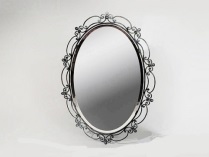 Зеркало» - внешний вид животного;2)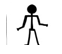 Человек» - какую пользу животное приносит человеку;3)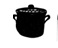 Кастрюля» - чем питается животное;4)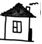 Домик» где оно живет;5)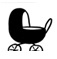 Коляска» - как называются детеныши;6)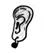 Ухо» - как животное подает голос.Мнемотаблицы при составлении рассказов описательных о временах года.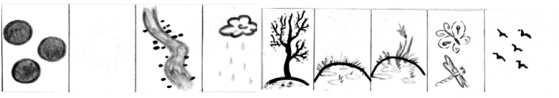 Наступила весна. У весны 3 месяца: март, апрель, май. Весной ярко светит солнце и сильно пригревает. Тает снег, кругом лужи, бегут ручьи. Идет теплый весенний дождь. На деревьях набухают почки и распускаются клейкие листочки. Появляется первая травка. Прямо из-под снега расцветают подснежники – первые вестники весны. Просыпаются насекомые. Из теплых мест возвращаются перелетные птицы.Воспроизводится в дальнейшем материал мнемотаблицы по памяти.Вывод: Использование схем, моделей, мнемотаблиц при составлении рассказов облегчает овладение связной речью, делает рассказы более последовательными, точными, яркими, насыщенными.Игровые технологии в образовательном процессе ДООКонспект по руководству сюжетно-ролевой игрой «Мы-шоферы» (По бескрайним просторам России)во 2 младшей группе ГБОУ ООШ № 6структурное подразделение детский сад «Бабочка»   Конспект подготовил воспитательЖарова Жанна ЮрьевнаНовокуйбышевск2014Игра “ Мы – шоферы”1. Задачи руководства1) Познакомить детей с профессией шофера,механика,бензозаправщика, формировать представления об их труде; закрепить знания о животных, об их внешнем виде и о повадках.2) Развивать умения у детей реализовывать игровой замысел, развивать способности взять на себя роль;3) В процессе исполнения игровых ролей формировать умения устанавливать взаимоотношения в игре. Воспитание доброго отношения к животным.2. Подготовка к игре Наблюдения за машинами на улице, экскурсия в автогараж, к  перекрестку, рассматривание картины “Автобус”, разучивание  стихотворения А. Барто  “Грузовик”, рассматривание иллюстраций: “Наша улица”, фотографий из серии “Маленькие шоферы”, разучивание подвижной игры “Воробышки и автомобиль”, наблюдение за играми старших детей и совместные игры с ними, рассматривание реальных предметов- руль, фуражка регулировщика, жезл регулировщика, чтение рассказа “Как машина зверят катала”, просмотр мультфильмов и фильмов о животных, экскурсия в зоопарк, рассматривание иллюстраций о животных, чтение стихотворений С.Я.Маршака «Детки в клетке» и «Где обедал воробей?»Перспективный план подготовки к игре «Мы-шоферы »3. Ход игры.1) Внести дидактическую куклу-шофера. Предложить послушать рассказ куклы-шофера о работе шоферов в автопарке, о дружбе шоферов, о взаимопомощи, оказываемой друг другу на дороге.2) Внести светофор, дорожки-«зебры» для создания перекрестка. Предложить детям поиграть в шоферов, раздать мальчикам рули, девочкам предложить стать «мамами», раздать коляски с куклами. Создать игровую ситуацию: мальчики-«шоферы» «едут по мостовой», придерживаясь правой стороны улицы, девочки «мамы» с колясками гуляют по тротуару, роль регулировщика берет на себя воспитатель.3) а) Введение новых ролей( механик осматривает исправны ли машины, бензозаправщик заправляет бензином автомобили.)    б) Показ игровых действий воспитателем;    в) Участие воспитателя в развитии игры.4)  Если игра затухает предложить построить автобус из модуля и стульев, среди детей выбрать шофера, остальные пассажиры. Предложить детям на автобусе совершить экскурсию в зоопарк. Во время поездки исполняют песню: «В кабине шофер сидит». Создание игровой ситуации «Зоопарк». Дети покупают заранее подготовленные билеты у кассира, показывают билеты контролеру ,проходят в зоопарк. Рассматривают животных: обратить внимание на внешний вид животных, показать, чем они питаются, их характерные повадки. В завершении игры дети на автобусе возвращаются в детский сад.5) В целях коррекции ролевых отношений отметить отдельные недостатки в исполнении ролей, отметить ролевое поведение отдельных участников игры ,их игровое взаимодействие и взаимоотношения.4 Окончание игры. Переключить внимание детей на другой вид деятельности: предложить трафареты животных для обведения и раскрашивания.5 Оценка игры. Воспитатель оценивает дружеские взаимоотношения во время игры,  хвалит за выполненные роли.Схема размещения игрушек и их заместителейГБОУ ООШ № 6 Структурное подразделение «Детский сад «Бабочка» Игровое дидактическое пособие                   «ЧУДЕСНЫЙ ДОМ»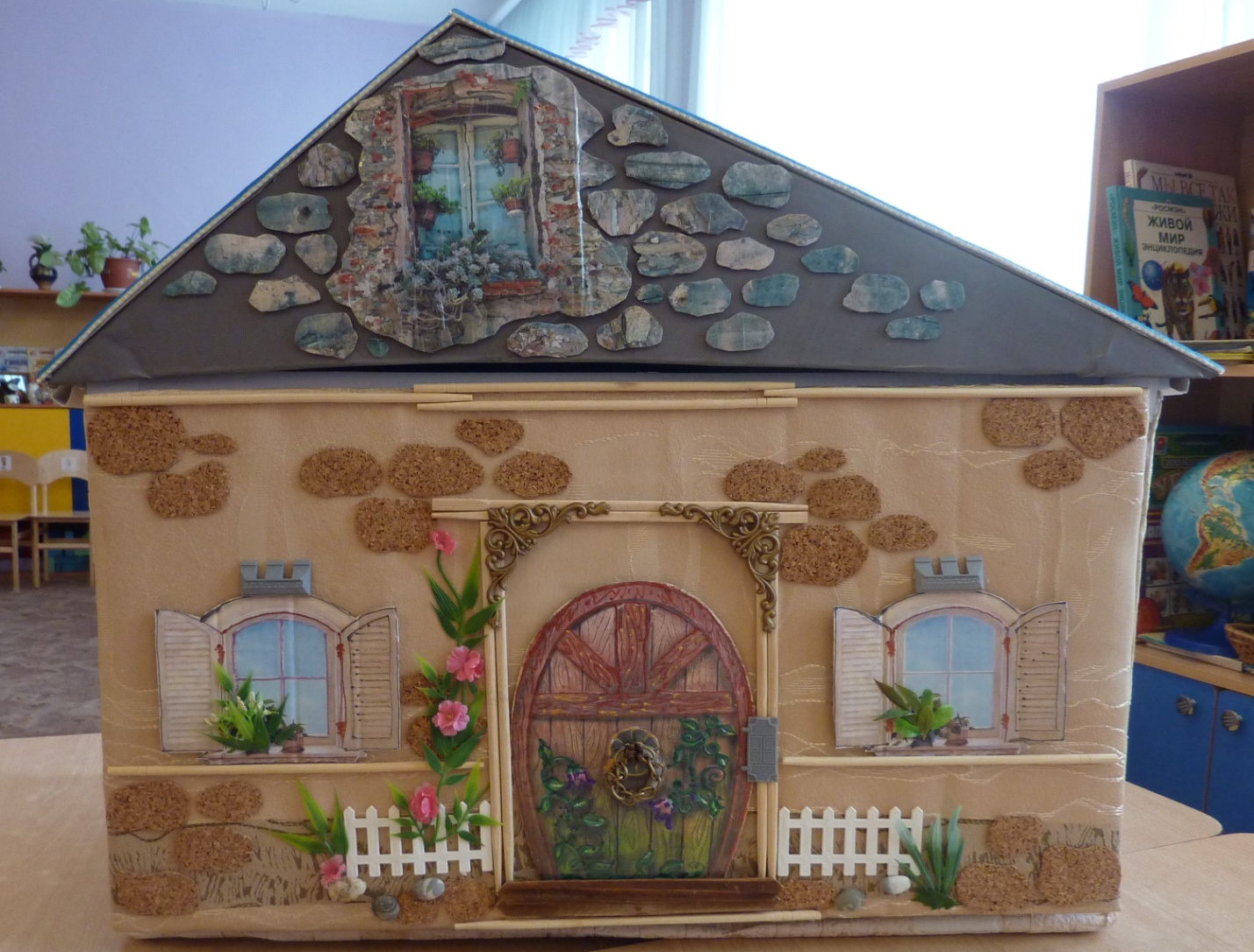  Подготовили: Жарова Ж.Ю.Кузнецова Е.Е.Портнова О.И.г. о. Новокуйбышевск2016 г. Цель: воспитание патриотических чувств, формирование инициативности, самостоятельности, уверенности в своих силах, положительного отношения к себе и другим, познавательной активности детей. Задачи:                                                 Развитие речи:-формировать умение согласовывать слова в нужном числе, роде, падеже;-закреплять обобщающие понятия, пополнять и активизировать словарь; -формировать правильное звукопроизношение;-развивать связную и диалогическую речь; -развивать умение правильно выражать свои мысли, чувства, развивать слуховое, внимание, эмоции;-развивать слуховое внимание и фонетическое восприятие; -формировать умение составлять рассказы, истории с сюжетом, описание того или иного предмета.                Художественно-эстетическое развитие:- развивать сенсорное восприятие, - формировать умение называть не только основные цвета, но и близкие к ним оттенки.Познание: - расширять представление детей об окружающей действительности;-совершенствовать внимание, наблюдательность, мышление;-формировать умение считать, сравнивать, анализировать;-учить ориентироваться на плоскости;-различать и называть геометрические фигуры;-закреплять состав числа и умение составлять простые арифметические действия и задачи.Социально-коммуникативное развитие:-воспитание у детей любви, привязанности к своей семье, дому, детскому саду;-формировать бережное отношение к природе и всему живому;              -воспитывать уважение к труду.Актуальность«Без игры нет и не может быть полноценного умственного развития… Игра-это искра, заменяющая огонёк пытливости и любознательности»                                                                    В. А. Сухомлинский.      Игра в дошкольном возрасте – ведущий вид деятельности детей. Именно в игре проявляются и развиваются разные стороны личности, удовлетворяются многие эмоциональные и интеллектуальные потребности, складывается характер. Она пронизывает всю жизнь, является источником информации, социализации, методом обучения и воспитания. В дошкольной педагогике дидактическая игра, игра - пособие рассматривается, как многоплановое педагогическое явление, которое выступает и игровым методом обучения детей дошкольного возраста, и формой обучения, и самостоятельной игровой деятельностью, и средством гармоничного развития личности ребенка.   Дидактические пособия имеют в своей основе интеллектуальные действия, связанные с конкретными мыслительными операциями: сравнение, классификация, обобщение, выделение признака, системный осмысленный поиск по условию, исключение лишнего и т.д.Использование в педагогическом процессе дидактических игр повышает эффективности воспитания и обучения, именно поэтому задача педагога создать благоприятные условия для игровой деятельности ребёнка. Ребенок, играя, незаметно для себя решает один из нескольких элементов дидактической игры: дидактическую задачу, основной элемент дидактической игры.       Дидактическая игра – явление многоплановое, которое может быть методом и формой обучения. Изготовленная руками педагогов, она позволяет ребенку раскрыть свой потенциал, используя анализаторы организма (слуховые, зрительные, тактильные) и направить образовательный процесс на достижение положительных результатов.  Мы решили создать дидактическое пособие, применение которой поможет формировать умения и навыки сразу в нескольких образовательных областях, попутно помогая в развитии сенсорных и тактильных навыков, развитии мыслительной деятельности, путем упражнений для развития мелкой моторики. Это многофункциональное пособие «Чудесный дом». Использовать данное пособие можно как в научно – образовательной, так и в индивидуальной работе и свободной деятельности.      Дидактическое пособие включает в себя десяток игр, которые выполняют задачи всех образовательных областей:- социально – коммуникативное развитие;- познавательное развитие;- речевое развитие;- художественно – эстетическое развитие;- физическое развитие.      Данное пособие развивает и мотивирует интерес детей к познанию мира, приобщает детей к социокультурным нормам, традициям семьи, общества и государства (ФГОС), что является фундаментом формирования патриотических качеств у детей.         Данное пособие позволяет детям сделать выбор игры, использовать материалы, которым можно найти несколько применений, стимулируют познавательную деятельность, интеллектуальное развитие, прививают любовь и уважение к малой и большой Родине.       Представленное пособие обеспечивает условия для развития детской самостоятельности, инициативы, творчества.        Ценность нашего пособия не только в его многофункциональности, но и в том, что оно перспективно для дальнейшего развития, причем по любым из образовательных областей. Со временем могут добавляться новые персонажи, игровые элементы, меняться правила и ход игры.Аннотация пособия Данное пособие представляет собой дом, с раскладывающейся стеной, которая, одновременно, является игровым полем. Действие игры может происходить и в самом доме. Стены дома украшают съемные детали с игровыми заданиями.   Дидактическое пособие «Чудесный дом» можно использовать в совместной деятельности взрослого и ребенка, в режимных моментах; непосредственно образовательной деятельности; самостоятельной деятельности детей.Основным дидактическим материалом являются дополнительные компоненты:-фигуры людей («Семья»)- вязаные цветы («Луг»)-геометрические фигуры (Окна, двери)-животные («Где кто живет»)         Использование дидактического материала зависит от целей и задач, поставленных педагогом перед игрой. Количество детей определяется сложностью игровых заданий.Ожидаемый результатИгровое пособие обеспечивает у детей успешную социализацию, усвоение гендерного поведения.Ребенок:-выбирает и группирует предметы по признакам и свойствам, называет обобщающие слова;-различает понятия «звук», «буква», «слог», «слово», «предложение», определяет место звука в слове;-называет главный город России, знает герб, флаг, гимн России, имеет представление о родном городе, крае, стране и их достопримечательностях; -знает представителей животного мира – дикие животные, домашние животные, земноводные, насекомые, птицы;-знает правила поведения в природе и соблюдает их;-обладает развитым воображением, которое реализуется в игре, владеет разными формами и видами игры, умеет подчиняться разным правилам и социальным нормам;-развита мелкая и крупная моторика;-проявляет любознательность, задает вопросы взрослым и сверстникам, интересуется причинно – следственными связями, умеет наблюдать и экспериментировать;-самостоятельно отбирает разнообразные сюжеты игр;-моделирует предметно – игровую среду;- договаривается об очередности ходов, выборе карт, схем, фишек;-проявляет себя терпимым и доброжелательным партнером, проявляет инициативу и самостоятельность в игре, активно взаимодействует со сверстниками и взрослыми, участвует в совместных играх.   У ребенка развиты инициативность, самостоятельность, уверенность в своих силах, положительное отношение к себе и другим, развитое воображение, любознательность. (по ФГОС)Рекомендуемый список дидактических игрк пособию «Чудесный дом»- «Семья»- «Пуговичная полянка»- «Цветы на лужайке»- «Звуковая гусеница» (звуковая схема)- «Кто, где живет» (Животные: дикие, домашние)- «Насекомые»- «Назови и посчитай»- «Волшебный город»- «Опиши на ощупь» (тактильное восприятие)- «Собери корзину» (фрукты, овощи, ягоды)-  «Бродилки» (Игры – путешествия) – 3шт. -........................................................................................................ПРИЛОЖЕНИЕКАРТОТЕКА ДИДАКТИЧЕСКИХ ИГРК ИГРОВОМУ ПОСОБИЮ«ЧУДЕСНЫЙ ДОМ»Дидактическая игра «Семья»Цель: Воспитывать патриотизм, учится играть по правилам, искать оптимальное решение поставленных игровых заданий, развивать собственные коммуникативные навыки, учиться быстро реагировать на изменения ситуации.Задачи:-стимулировать развитие грамотной речи;-формирование словаря по данной теме;-учить устанавливать родственные связи между членами семьи;-развивать мелкую моторику.Ход игры:     Воспитатель распределяет между детьми куклы, изображающих членов семьи.  Уточняет познание детей о роли каждого члена семьи. Дети создают и проигрывают игровые ситуации, таким образом, создавая сюжет игры. В процессе игры роли детей могут меняться, вводиться новые персонажи, переносить действия игры за пределы дома. "Какого человечка не стало".Первый вариант.Дети закрывают глаза, воспитатель убирает одного человечка. Дети открывают глаз и отгадывают, какой человечек убежал.Второй вариант.Дети закрывают глаза, воспитатель меняет порядок следования человечков. Дети открывают глаза и расставляют их в правильной последовательности.Дидактическая игра «Пуговичная полянка»Цель: закрепить знание количественного и порядкового счета в пределах первого десятка, учиться считать и решать элементарные математические примеры, тренировать память.Задачи: - развивать умение считать до 10 в прямом и обратном порядке;- формировать умение систематизировать и определять предметы по одному или нескольким признакам;- развивать речь, используя в речи прилагательные и наречия.Ход игры:      Попросить детей найти пуговицы:- голубые квадратные;- синие (белые) круглые;- красного цвета;- круглые красные большие;- прозрачные круглые;- белые в форме цветов;- круглые зеленые;- круглые большие на ножках;- маленькие белые, круглые.     В ходе игры воспитатель просит посчитать, сравнить количество пуговиц, используя понятия «большие», «маленькие» и «круглые».Дидактическая игра «Цветы на лужайке»Цель: Развивать зрительное восприятие, сенсорные умения и способности.Задачи:- закрепить знание основных цветов;- развитие пространственную ориентацию;- научить действовать согласно предложенного алгоритма;- закрепить представления детей о цветовом спектре; - использовать в речи детей качественные прилагательные. Ход игры:«Разложи цветочки» - Воспитатель предлагает ребёнку выложить на верхней полоске, например, два цветка определённого цвета, затем на средней полосе цветок другого цвета. Выигрывает тот, кто, выполняя задание ни разу не ошибся. «Радуга» - Воспитатель предлагает рассмотреть радугу, закрепляя в конце их порядок знаменитой считалкой: Каждый Охотник Желает Знать Где Сидит Фазан. Ребенок выкладывает цветы в «радужном» порядке.«Найди пару» - Предложить детям подобрать соцветья и серединки одного цвета, помочь ориентироваться в различных цветовых оттенках и находить похожие по цвету.Дидактическая игра «Звуковая гусеница»Цель: Формировать умение составлять звуковую схему слова.Задачи:- формирование фонетико – фонематических представлений и слоговой структуры слова;- учить анализировать свои и схемы других детей;- развитие моторики звука.Ход игры:        Воспитатель называет слово, и ребёнок составляет схему слова при помощи разноцветных шаров (синий шар-согласный твёрдый звук, красный-гласный звук, зелёный - мягкий согласный звук).       Воспитатель составляет схему слова - дети подбирают слова, подходящие к звуковой схеме.Дидактическая игра «Кто, где живет»Цель: Формировать умение классифицировать домашних и диких животных.Задачи:-развивать речь детей;-учит называть и объединять в группы домашних и диких животных;-расширять кругозор детей;-активировать словарь по теме «Животные».Ход игры:     Воспитатель поручает детям классифицировать животных по месту их обитания. На одну полосу должны быть поставлены животные, которые живут около человека, на другую – дикие. По мере того, как ребенок выбирает представителей того или иного вида, он должен составить описание животного и аргументировать свой выбор.Дидактическая игра «Насекомые»Цель: Научить ориентации на плоскости, определять предметы по величине и размеру.Задачи:- развивать логическое мышление;-развивать речь детей;-учит называть и определять предметы по величине и размеру;-расширять кругозор детей;-активировать словарь по теме «Насекомые».Ход игры:     Воспитатель дает детям словесные инструкции по игре, дети выполняют их.  На одну полосу (широкую) должны быть поставлены маленькие(мелкие) насекомые, на другую (узкую) - большие (крупные) и наоборот. По мере того, как ребенок выбирает то или иное насекомое, он должен составить их описание и аргументировать свой выбор.Дидактическая игра «Назови и посчитай»Цель: Закрепить знание о геометрических фигурах, стать более внимательным.Задачи:- развивать умение классифицировать геометрические фигуры по виду и величине;- называть и показывать элементы геометрических фигур (вершина, сторона, угол);- формировать умение видеть геометрические фигуры в предметах окружающего мира, символических изображениях.Ход игры:      Предложить посчитать сколько квадратов, кругов, треугольников можно насчитать. Сравнить полученные результаты, используя понятия «больше», «меньше», «поровну».      Попросить назвать и показать элементы геометрических фигур.      По символическим изображениям определить название фигуры и ее характерные признаки.Дидактическая игра «Волшебный город»Цель: Закрепить умение видеть в форме предметов геометрические фигуры.Задачи: -закрепить знание о геометрических фигурах (круг, квадрат, прямоугольник, овал, треугольник)-учить классифицировать геометрические фигуры по разным основаниям (виду, величине);-называть и показывать элементы геометрических фигур (вершина, стороны, угла);-формировать умение решать логические задачи на анализ и синтез предметов, составленных из геометрических фигур, закреплять их название.Ход игры:     Предложить найти геометрические фигуры и назвать их. Посчитать сколько квадратов, кругов, треугольников в «Волшебном городе». Сравнить полученные результаты, используя понятия «больше», «меньше», «поровну».Дидактическая игра «Опиши на ощупь» (доска тактильных ощущений)Цель: развивать тактильные ощущения и выражать их в словах, тренировать мелкую и крупную моторику, координацию движений.Задачи:- обогащать тактильный опыт детей через узнавание на ощупь различных материалов;- совершенствовать мелкую моторику;- стимулировать речевую активность в процессе совместных игр.Ход игры:     Воспитатель завязывает глаза ребенку и просит на ощупь определить, из чего сделан лепесток волшебного цветка. Ребенок, помимо определения материала лепестка должен развернуто описать свои тактильные ощущения (мягкий, шелковистый, шершавый, твердый и т.д.).  Дидактическая игра «Собери корзинку»Цель: развивать речь детей.Задачи: -закреплять знание детей об овощах и фруктах;-упражнять в употреблении глаголов действия;-закреплять умение согласовывать существительные с прилагательными;-учить составлять описательные рассказы.Ход игры:      Воспитатель предлагает собрать урожай фруктов и овощей, и, уточнив условия и место их хранения, разложить по разным корзинам. Те дети, кто быстрее и правильнее совершат свой выбор – победители.Дидактическая игра «Бродилки»Цель: Учить соблюдать правила, развивать зрительное восприятие, сенсорные умения и способности. Задачи:- развивать умение различать цифры считать до 10 в прямом и обратном порядке;- развитие пространственную ориентацию;- научить действовать согласно предложенного алгоритма.Ход игры:В комплект входит игровое поле с пронумерованной «дорожкой», фишки, кубики, фигурки.  В основе игры – приключенческий сюжет или квест.Игроки по очереди бросают кубики и ходят фишками по «дорожке». Некоторые ее ячейки могут быть другого цвета, с изображением каких-либо символов. По правилам игры они могут иметь особое значение: встав на ячейку, игрок получает право на дополнительный ход, пропускает ход, прочее. Побеждает тот, кто первым дойдет до финиша.Используемая литература.От рождения до школы. Примерная основная общеобразовательная программа дошкольного образования/ Под. Ред. Н. Е. Вераксы, Т. С. Комаровой, М. А. Васильевой. – М.: МОЗАИКА-СИНТЕЗ, 2010.Сазонова С. Н. Слово за словом. Учебно-методическое пособие преодолению общего недоразвития у дошкольников. – Новокуйбышевск, 2000.Чего на свете не бывает? Занимательные игры для детей от 3 до 6 лет: Книга для воспитателей детского сада и родителей/ Е. Л. Агаева, В. В. Брофман и др.; Под ред. О. М. Дьяченко. – М.: Просвещение, 1991.Борзова В. А., Борзов А. А. Развитие творческих способностей у детей. Самара: Самар. Дом печати, 1994.Зеленина Е. Л. Играем, познаем, рисуем: Книга для учителей и родителей. – М. Просвещение, 1996.Виноградов В. Интегративный компонент // Дошкольное воспитание. -2003. -  №5.Выготский Л.С. Игра и её роль в психическом развитии ребенка. // Журнал Психологического общества им. Л.С.Выготского М.: 2000. - №1. Комарова Н.Ф. Как руководить творческими играми детей? – Н.Н.: 1992. Лещинская-Гурова О.В. Игра в образовательном пространстве дошкольного учреждения. - Н.Н.: 1999. Эльконин Д.Б. Психология игры. – М., 1978. Юрская Н.М. Игра ребенка. СПб., 2000. Яковлева Ф.Д. Учимся играть. – М.: Издательский центр «Академия», 2000.  Игры в логопедической работе с детьми. Под ред. В.И. Селиверстова. М., 2008.Формы работыСодержание «Социально – коммуникативная развитие», «Познание»- целевые прогулки; - праздники, развлечения; - занятия; - чтение художественной литературы; - игры; - выставки; - конкурсы; - беседы. Детям дается понимание много национальности  Самарской губернии. Знакомство с историей родного края, рассказывается о подвигах совершенными нашими земляками во время ВОВ. Большое значение  в беседах придается рассказам о народных промыслах Поволжья, особенно в прикладном искусстве.  В процессе беседы дети знакомятся с различными обычаями этнических  групп, составляющих населения Самарской области. Игра помогает формировать представление о «малой «родине, ее культуре, фольклоре, особенностях.Дидактическая игра позволяет ненавязчиво пробуждать интерес к обычаем и традициям других народов Поволжья, обогащает словарь, путем знакомства с названиями праздников, обычаев и т.д. других нардов.Театрализованные игры помогают раскрыть творчески и потенциал воспитанников, лучше почувствовать и понять чувство любви к Родине, гордость за свое Отечество.В проведении сюжетно ролевой игры необходимо учитывать обычаи традиции народов различных национальностей, населяющих нашу губернию.3. «Физическое развитие»:1.Физкультурная непосредственная образовательная деятельность 	2.Физкультурно-оздоровительная работа в режиме дня	;3.Активный отдых;	4.Самостоятельная двигательная деятельность детей	;5.Задания на дом;	6.Индивидуальная работа с детьми.Физическое развитие формирует начальные представления о некоторых видах спорта. Воспитанники овладевают подвижными играми с правилами; Игры имеют немаловажное значение в изучении истории нашей Родины, воспитании патриотизма. Они (игры) учат в любой момент быть готовыми встать на  защиту Родины, стремиться быть в хорошей физической форме. Ничто так не сближает, как совместная деятельность. Прекрасным примером служит проведение спортивных мероприятий ко Дню защитника Отечества. Спортивные игры и праздники поднимают престиж армии, вызывают уважение к бывшим солдатам и офицерам, стимулируют желание служить Родине. Очень большой заряд патриотизма несет в себе ряд спортивных мероприятий подготовленных  ко Дню Победы«Художественно-эстетическое развитие»Музыкальное развитие:1. Музыкальная НОД (открытые музыкальные занятия).2. Мастер-классы, занятия-практикумы;3. Совместные праздники и развлечения, игры, музыкальные гостиные с элементами театрализации;4. Информационно - аналитический стенд;5. Индивидуальные беседы;Художественное творчество:1.Изготовление украшений для группы к праздникам, предметов для игр, сувениров, предметов для познавательно-исследовательской деятельности.2.Создание макетов, коллекций и их оформление.3.Украшение предметов для личного пользования.4.Рассматривание эстетически привлекательных предметов (овощей, фруктов, деревьев, цветов и др.), узоров в работах народных мастеров, произведений книжной графики, иллюстраций, произведений искусства, репродукций с произведений живописи и книжной графики.5.Игры.6.Организация выставок работ народных мастеров, книг с иллюстрациями художников (тематических и персональных), репродукций , тематических выставок  (по временам года, настроению и др.).Обсуждение.7.Непосредственно образовательная деятельность (групповая, подгрупповая, индивидуальная).Проводятся национальные вечера развлечений. Разучивание танцев, песен – все это направленно на доступное восприятие детьми культуры различных народов. Примеряя на себя костюмы, исполняя танцы и песни других народов ребенок становится более толерантным, ему интересен мир других народов, он не вызывает у него отторжения. Содержание подобранных мероприятий является  креативным и строится с учетом духовного становления личности ребенка, его творческого потенциала.Также воспитанники знакомятся  с детским музыкальным репертуаром. Формируется музыкальная  культура   общения с другими детьми и взрослыми .Воспитание чувств патриотизма у дошкольников – процесс сложный и длительный. Любовь к близким людям, детскому саду, к родному городу и родной стране играют огромную роль в становлении художественно-творческой личности ребенка.Для того чтобы выработать у детей свободу творческого решения, необходимо научить их формообразующим движениям, движениям рук, важным для создания изображений предметов разнообразных форм, - сначала простым, а затем более сложным. Это позволит детям изображать разные предметы и явления окружающего мира. Создание изображений в рисовании, лепке и аппликации, а также формирование творчества основываются на развитии одних и тех же психических процессов (восприятия, образных представлений, мышления, воображения, внимания, памяти, ручной умелости), которая развивается и в процессе художественного творчества, воспитатель должен помнить о необходимости их развития. «Речевое развитие»1.Непосредственно образовательная деятельность  (групповая, подгрупповая, индивидуальная, совместная);2. Беседа;3. Игра;4. Прогулка;5. Речевые викторины, праздники.Красота и богатство русского языка полностью раскрывается при знакомстве детей с фольклорными формами: потешками, закличками, скороговорками, сказками. Изучая быт старинных деревень и городов, дети, стремясь поделиться новыми впечатлениями и знаниями, с охотой составляют рассказы по сюжетным картинкам, рассказы – описания, пополняют свой словарь архаизмами, словами из языков других этнических групп. Интерес к другому народу более силен, если дети изучают его культуру, устное народное творчество.  Пересказывая сказки, исполняя стихи, происходит не только изучение культуры народов Поволжья, но и формирование связной речи .Месяц№п/пНазвание темыЗадачиСЕНТЯБРЬ1С чего начинается Родина?Формировать у детей понятия «Родина», «Отечество», «малая Родина». Воспитывать любовь к малой Родине, патриотические чувства.2Самара край роднойЗакрепить знание о родном крае, основных достопримечательностях. Познакомить с историей родного края.3Природа и животный мир Самарского краяВоспитывать любовь к природе, животному миру России. Воспитывать бережное отношение к природе род родного края.4Наши предки славянеПознакомить детей с жизнью, обычаями, занятиями наших предков.ОКТЯБРЬ1Как жили люди в древней Руси?Продолжить знакомство с бытом русского народа.Познакомить с традициями родного города.2Отражение русских традиций в национальном костюме.Формировать уважение к русским традициям, к человеку - труженику, поддерживать интерес к национальной одежде. Знакомить с русской старинной одеждой.3В русской избеЗакрепить с детьми знания о жилище русского человека в старину; Закрепить представления детей об обстановке в русской избы, утвари и мебели; Вызвать интерес к русским традициям, гостеприимству.4  «У наших ворот всегда хоровод».Совершенствовать звуковую культуру речи по средством русского народного фольклора.НОЯБРЬ1«Мы разные, но мы вместе» (День национального единства)Формировать заинтересованное, уважительное отношение к обычаям и духовной культуре  разных народов.3«В гостях у татарских друзей» (Татарский сабантуй).Формировать заинтересованное, уважительное отношение к обычаям и духовной культуре  татарского народа.4 В гости к чувашам. «Сказки, игры для детей привезли из чувашей»	 Обобщить и уточнить знания о художественных промыслах и элементах узора татар и чуваш.ДЕКАБРЬ1Символика города России герб, флаг, гимн Формировать у детей представление об официальных символах страны. Воспитывать чувство любви и гордости к родной стране2Конкурс народной песни Прививать любовь к народной песне, народному творчеству.3«Шуба да кафтан».Обогащать словарный запас детей старинными словами: кафтан, Спиридон, солнцеворот и т.д..Развивать умения пользоваться знаниями свойств изобразительных средств  для достижения цели в работе.4Великие люди в истории родного краяДать знания о людях, прославивших Самарский край.ЯНВАРЬ1Конкурс знатоков родного городаЗакрепить знания детей об истории родного города, о его достопримечательностях. Воспитывать чувство гордости за свой город, стремление сделать его лучше.2Москва – столица нашей РодиныУточнить и расширить знания о Москве, о том, что такое столица. Воспитывать в детях чувство привязанности и любви к столице нашей Родины.3Россия – Родина моя!Закрепить знания детей о природе России, русском национальном костюме, о русских сказках, потешках. Воспитывать любовь к Родине. Вызывать чувство восхищения красотой природы.4Экскурсия по музейной экспозиции «Без подвига лишь одного солдата Победы б не было  большой Страны»Познакомить с  музейной экспозицией, посвященной событиям ВОВ. Воспитывать у детей интерес к историческим событиям, чувство любви и гордости за свою страну.ФЕВРАЛЬ1 «Мордовская деревня  - обычаи, обряды, легенды». Формировать заинтересованное, уважительное отношение к обычаям и духовной культуре разных народов.  2«Мордовия – от прошлого – к настоящему».Познакомить воспитанников с прошлым и настоящим Мордовии, расширять кругозор, обогащать словарь по данной теме, стимулировать познавательный интерес. 3День Защитника Отечества «Есть такая профессия Родину защищать».Формировать представление о родах войск Российской армии. Воспитывать чувство патриотизма, гордости за Родину, за прошлое нашей страны. Прививать любовь к трудной, но почётной обязанности - защищать Родину.МАРТ1«Как на масляной неделе».Познакомить со старинным русским праздником – Масленицей 2Наша добрая матрешка Воспитывать интерес к народно - прикладному искусству России. Познакомить с искусством создания русской матрёшки3«Птицы летите, весну несите».Углубить впечатления, связанные с приходом весны и прилетом птиц. Воспитывать любовь к птицам, желание заботиться о них.4Весну привечаем - игры затеваем (развлечение – викторина)Воспитывать интерес к народному творчеству, к народным играм Поволжья. Доставить детям радость от игровой деятельности.АПРЕЛЬ1Фольклорный праздникВоспитать интерес у детей к русскому народному фольклору. Желание попробовать играть на древнерусских инструментах, играть в русские игры. Запоминание потешек, пословиц, поговорок.2День КосмонавтикиЗакрепить знания - 12 апреля День Космонавтики. Знать первого космонавта Земли. Дать знания о том, что полёт человека в космос - это плод труда многих людей: конструкторов, механиков, врачей. Воспитывать гордость за свою страну3«Звенит капель, встречай апрель»Познакомить детей с подземными богатствами нашей страны: нефть, газ, ископаемые.Показать, что природные богатства страны исчерпываются и требуют охраны.4Земляки – герои нашего города НовокуйбышевскаРассказать детям о героях-земляках чьими именами названы улицы нашего города. Воспитывать чувство гордости за своих земляков.МАЙ19 мая - День ПобедыЗакрепить знания детей о днях воинской славы.Дать знания о детях-героях. Воспитывать чувство гордости за свой народ, уважение к ветеранам Великой Отечественной войны2Что такое героизм? (реконструкция великих сражений ВОВ)Рассмотреть и познакомить с макетами-реконструкциями великих сражений в годы ВОВ. Формировать представление о героизме. Воспитывать у детей эмоционально-положительное отношение к воинам.3«От войны до наших дней»(музыкальная композиция, посвященнаянародному единству в борьбе с фашизмом)Воспитывать чувство гордости за свою Родину в процессе исполнения песен к Дню Победы. Формировать нетерпимое отношение к проявлению насилия, фашизму.4Земля – наш общий домФормировать самосознание ребенка, связанное с овладением элементарны ми знаниями по истории и географии, культуре России. Воспитывать детей на непрерывной связи истории прошлого, настоящего и будущего.Продолжать накапливать опыт восприятия произведений прикладного искусства. Развивать творческое воображение и музыкальное мышление, способствовать становлению музыкально-двигательной импровизации.Формы работы, темыНаправленностьМесто проведенияОтветственные1.Консультация«Воспитание патриотизма через устное народное творчество»2. Круглый стол « Как воспитать ребенка патриотом»Информационно-просветительская.Групповые комнатыВоспитатели ГруппПедагог-психологКиселева О.Н.1.Вечер-встреча с родителями и детьми «Народные игры»;2. Выставка работ по мотивам дымковской игрушки.Совместная деятельностьМузыкальный залИнструктор по ФИЗООсминкина С.В.,Воспитатель Портнова О.И.1.Семейный конкурс на лучшую Фотографию «Семья  - это семь Я»2.Консультация  «Человек начинается с детства»Совместная деятельностьГрупповые комнатыВоспитатели групп1.Выставка поделок на военную тематику «Буду в армии служить, буду Родину хранить»;2.Консультация «Мордовская народная вышивка».Совместная деятельностьХолл детского садаВоспитатель Портнова О.И.,родителиКулинарная мастерская «Бабушкин рецепт» (мастер – класс)Совместная деятельностьГрупповые комнатыВоспитателисовместно с родителямиВыставка «Поволжье: из древности до наших дней» Информационно- ознакомительнаяМузыкальный залВоспитатели 1.Музыкаль-поэтическая композиция«День Победы»2.«Приходите в наш дом» (итоговое мероприятие)Совместная деятельностьМузыкальный залМузыкальные руководители, воспитатели групппедагогический брифинг,педагогическая библиотека для родителейИнформационные проспекты для родителейУтверждаюзаведующий структурным подразделением«Детский сад «Бабочка»ГБОУ ООШ  №6_____________  С.Д. АбрамоваУровнибаллыОптимальный20-24Норма12-19Допустимый3-11Критический0-2№Темы занятий занятияСрок проведения1Сравнение предметов по свойству1Сентябрь 3 неделя2Подготовка к знакомству с отрицанием1Сентябрь 4 неделя3Подготовка к введению понятий «истина» и «ложь»1Октябрь 1 неделя 4	Отрицание по аналогии. Поиск закономерностей.1Октябрь 2 неделя5Подмножества с общим свойством. Часть и целое.1Октябрь 3 неделя6Описание последовательности действий.1Октябрь4 неделя7	Функции (назначения ) предметов. Логическая операция «И».1Ноябрь   1 неделя8Элементы кодирования. Симметрия по образцу.1		Ноябрь   2 неделя9Обобщение по признаку.1Ноябрь 3 неделя10Выделение главных свойств предметов.1Ноябрь 4 неделя11Разбиение множеств на подмножества  с общими свойством.1Декабрь 1 неделя12Повторение тем о свойствах,  обобщении по признакам.1Декабрь 2 неделя13Вложенность множеств  предметов  с общими свойствами.1Декабрь 3 неделя14Действия при наличии разрешающих и запрещающих знаков.1Декабрь 4 неделя15 Подготовка к введению понятия «Алгоритм».1 Январь 2 неделя16         Закономерность в расположении фигур и предметов.1Январь 3 неделя17    Логическая операция «И».1Январь 4 неделя18     Упорядочение серии предметов по разным признакам.1Февраль 1 неделя19     Последовательность событий.1Февраль2 неделя20                   Расстановки и перестановки.1Февраль 3 неделя21                                Задачи- шутки(на внимание и логические рассуждения)1Февраль 4 неделя22Упражнения на развития воображения1Март 1 неделя 23Повторение тем: упорядочение, последовательность действий. Логические операции1Март 2 неделя24Части - целое1		Март 3 неделя25Сравнивание объектов. Отличия.1		Март 4 неделя26 Объединение множеств, задаваемых свойством.1		Апрель  1 неделя27 Вложенность множеств, характеризуемых свойствами.1		Апрель 2 неделя28  Элементы кодирования1		Апрель 3 неделя29Простейшие алгоритмы расстановки1		Апрель 4 неделя30Функции(назначение предметов1		Май 1 неделя31Отображение множеств1		Май 2 неделя32Выделение свойств1		Май 3 неделямесяцТема неделисодержаниеавгуст3 неделя«Знакомство с глиной»Познакомить детей со свойствами глины. Активизировать словарь детей: вязкая, мягкая. Воспитывать интерес к лепке из глины.4 неделяЗнакомство с приемами лепки из глины. Лепка «Цирк»Учить детей отщипывать глину от большого куска. Лепить шарик, палочки (колбаски) при помощи приемов скатывания прямыми движениями. Пополнять словарь детей: цирк, клоун.Сентябрь1 неделя«Огород». «Кабачок, баклажан»Учить детей лепить овощи при помощи приема скатывания прямыми движениями. Активировать словарь: огород, овощи, грядка.2 неделя«Раскрашивание овощей»Учить детей раскрашивать пальцами рук вылепленные ранее изделия.3 неделя«Фруктовый сад»Совершенствовать навыки лепки округлых форм: яблоки, вишня. Формировать словарь: фрукты, ягоды.4 неделя «Натюрморт»Продолжать учить лепить фрукты округлых, вытянутых форм, раскрашивать их. Учить составлять простую композицию.Октябрь 1 неделя«Игрушки» Вылепливание.Учить приему сплющивания. Формировать словарь: неваляшка, мяч, медаль.2 неделяРаскрашивание игрушек. Чувашская роспись игрушек.Учить раскрашивать готовые изделия при помощи кисточки, учить приемам чувашской росписи. Развивать творческие способности3 неделяУкрашение игрушекУчить лепить мелкие элементы украшения игрушек – налепы. Учить налепам в виде ленточных композиций с повторяющимися по цвету геометрическими фигурами (геометрические фигуры чувашской росписи). Развивать воображение4 неделяМагазин игрушекУчить составлять композицию. Закрепить навыки лепки и раскрашивания геометрических фигур.ноябрь1 неделя«В гостях у Маши. Выпечка народов Мордовии.»Познакомить с выпечкой народов Мордовии.Учить сплющивать шарик, сдавливая его ладонями. Закреплять умения лепить палочки. Учить приемам оттягивание, склеивание, завертывание.2 неделяВыпечка народов Мордовии. «Пироги (курник, кулебяка)».Учить детей защипывать края формы кончиками пальцев. Учить работать аккуратно, добавиться хорошего результата.3 неделя«Аквариум»Закрепить умения сплющивать, раскатывать. Воспитывать аккуратность. Словарь: аквариум, рыбки, водоросли.4 неделяРаскрашивание рыбокСовершенствовать навыки работы с кистью. Усвоение сенсорных эталонов.Декабрь 1 неделяЗнакомство со свойствами тестаПознакомить детей с тестом, его свойствами. Словарь: тесто, соленое, мягкое, тягучее.2 неделя«Обувь. Сапожок.»Закрепить прием раскатывания прямыми  движениями рук - колбаски. Закрепить приемы сплющивания, оттягивания. Словарь: сапожок - ичег3 неделяРаскрашивание сапожка – ичега. Татарский орнамент.Учить рисовать татарский растительный орнамент. Закрепить знание основных цветов: красный, синий, зеленый, желтый.4 неделя«Новогодние игрушки»Совершенствовать приемы лепки: оттягивание, скрепление деталей. Развивать творчество, воображение, фантазию.январь1 неделя«Зоопарк»Закреплять навыки раскрашивания кисточкой готовых изделий: Жирафа, слона.2 неделя«Елочка», «Камни»Вылепливание деталей будущей композиции. Закрепление различных приемов лепки.3 неделя«Башенка»Продолжение лепки деталей композиции. Активизировать словарь: башенка.4 неделя«Волшебный город –Русская крепость»Учить составлять композицию из заранее выполненных деталей. Развивать фантазию, воображение, мелкую моторику.февраль1 неделяПромыслы русского народа - «Божья коровка» (украшение)Учить лепить мелкие элементы. Словарь: жучок, божья коровка. Развивать мелкую моторику.2 неделя«Панно». Промыслы русского народа -«Жостовский поднос».Учить составлять композицию из элементов, вылепленных из теста. Познакомить с элементами жостовской росписи (цветы).  Развивать творческие способности. Закрепить цвета радуги, основной цвет – черный.3 неделяЛепка по замыслуУчить детей самостоятельно намечать тему лепки, доводить задуманное до конца. Воспитывать умение радоваться своим работам.4 неделя«Подарок для мамы» (украшения)Учить лепить мелкие элементы: бусы, браслеты. Закреплять приемы сплющивания. Воспитывать любовь к маме.март1 неделя«Блюдо с декоративным оформлением». Гжель.Познакомить с приемами углубления. Закрепить приемы сплющивания. Словарь: посуда, блюдо. Познакомить с росписью русского народа - гжельских мастеров. Развивать воображение, эстетический вкус, творчество. Закрепить основные цвета: белый, синий.2 неделяРусские народные промыслы «Хохлома».Кухонная посуда (поднос, деревянная ложка, солонка)Упражнять детей в вылепливании посуды при помощи приемов сплющивания, оттягивания краев вверх. познакомить с предметами хохломской посуды.3 неделя«Хохломская роспись» (рисование)Учить детей хохломской росписи. Закрепить название цветов желтый, красный, черный. Развивать мелкую моторику.4 неделя«Барельеф» (налеп)Учить прикреплять к основе отдельно вылепленные детали. Уметь составлять композицию.Апрель 1 неделя«Одуванчик на лугу»Учить приему налепа. Развивать сенсорные представления. Словарь: трава, одуванчик, луг. Прививать любовь к родной природе, к родной стране.2 неделя«На дне речном» или «Камешки» (русская река Волга)Дать представления о русской рекеВолга.Совершенствовать технику лепки округлых форм круговыми движениями ладоней. Закрепить умение составлять предмет из нескольких частей.3 неделя«Птичка – невеличка». Русская народная сказка «Курочка Ряба»Учить лепить предмет, состоящий из нескольких частей. Закрепить прием прищипывания кончиками пальцев (клюв, хвостик). 4 неделяРусская народная сказка «Курочка Ряба» Роспись «Дымковская игрушка» Учить элементам Дымковской росписи. Прививать любовь к русским народным сказкам. Формировать связную речь.май1 неделя«Салют в честь 9 МАЯ»Закрепить прием налепа. Воспитывать умение радоваться своим работам. Активировать словарь: салют.2 неделя«Вечный огонь»Закрепить прием налепа. Дать детям представление о праздниках.3 неделя«Волшебная страна, Промыслы народов Поволжья (Русские, мордва, чуваши, башкиры, татары)» 1 занятиеЗакрепить полученные ранее навыки работы с глиной, тестом, пластилином. Закрепить умения вылепливать и расписывать изделия народов Поволжья.4 неделя«Волшебная страна. Промыслы народов Поволжья» 2 занятиеЗакрепить умение составлять сложную композицию.Закрепить умения вылепливать и расписывать изделия народов Поволжья.Развивать творчество, воображение, фантазию. Развивать мелкую моторику.СюжетыРолиАтрибутыИгровые действияРечевые оборотыПерекрестокАвтопарк (гараж)Машина (из модуля)Бензоколонка(из строителя)ШоферМеханикБензозаправщикРегулировщикРазнообразные машины, строительный материал, рули, светофор, “зебра”, фуражка регулировщика, коляски, предметы, заместители.Мальчики-“шоферы” “едут по мостовой”, девочки-“мамы” гуляют по тротуару с колясками, воспитатель-“регулировщик” регулирует движение, переходят “мамы” дорогу на зеленый свет, механик ремонтирует машины , бензозаправщик заправляет бензином машины.Куда вы поедете?Что мне привезете?Привези мне ,пожалуйста.У меня сломалась машина, отремонтируйте, пожалуйста.Посмотрите, что случилось с машиной?Залейте 10 литров бензина, пожалуйста.Вам помочь заменить колесо?Вас взять на прицеп?Вас довезти до гаража?Я отолью вам немножко бензина из своей машины.Переходить дорогу можно только на зеленый свет светофора.Сопутствующие сюжетыСопутствующие сюжетыСопутствующие сюжетыСопутствующие сюжетыСопутствующие сюжетыАвтобусШоферПассажирыСтроительный материал,предметы-заместители,куклы, игрушки -животные.Постройка автобуса из модуля и стульев, экскурсия на автобусе в зоопарк.Принесите ,пожалуйста ,большие кубы…Проходите в автобус.Остановка «Зоопарк»ЗоопаркВоспитательКассирКонтролерНабор «Зоопарк», предметы-заместители,строительный материал,игрушки животных.Покупка билетов у кассира,показ билета контролеру, рассматривание животныхКупите билеты.Предъявите билеты.Проходите, пожалуйста.Посмотрите на слона, жирафа….